	المستـوى: الأولى مـتوسـط.المــدة: ساعـة ونصف (1سا و30د)التمرين الأول : أجب عن الأسئلة التالية:1)- أذكر 3 منابع ضوئية مضيئة اصطناعيا:.................................................................2)- 3 منابع ضوئية مضاءة طبيعيا:..........................................................................3)- عرف الأوساط الضوئية التالية:أ)- الوسط الشفاف:............................................................................................ب)- الوسط الشاف:...........................................................................................ج)- الوسط العاتم:.............................................................................................4)- كيف ينتشر الضوء ووفق أي منحنى؟......................................................................5)- ماهي قيمة سرعة الضوء في الهواء أو في الخلاء؟........................................................6)- اشرح كيف يتم رؤية الأجسام المادية ( بأسلوب علمي مختصر )...........................................................................................................................................................7)- ماذا نقصد بيوم الكوكب؟ ............................................................................... ..............................................................................................................8)- لماذا نفضل إرتداء الملابس ذات اللون الأبيض في فصل الصيف؟ ...................................... .............................................................................................................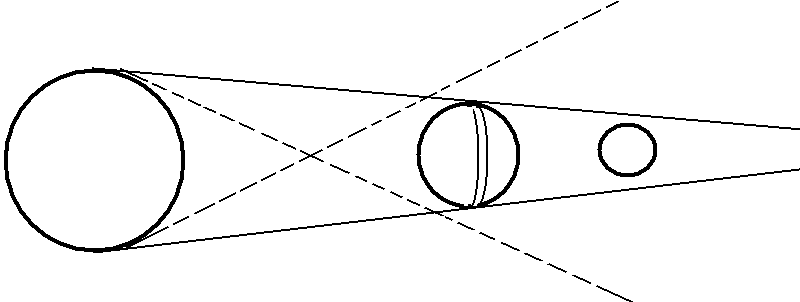 التمرين الثـانـي:الرسم المقابل يمثل ظاهرة فلكية تحدث باستمرار:1)- أتمم الرسم المقابل بعد وضع البيانات المناسبة على الرسم.2)- سم هذه الظاهرة : .........................3)- متى تحدث هذه الظاهرة؟..................................................................4)- أذكر كواكب المجموعة الشمسية مرتبة حسب قربها من الشمس:1)- ..................................
............................................................................................................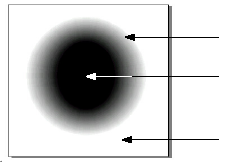 التمرين الثـالـث:لاحظ الرسم جيدا و أجب:1)- ضع البيانات التالية على الرسم:- منطقة الظل ، منطقة الضوء ، منطقة الظليل.2)- متى تحدث هذه الظاهرة؟.........................	......................................................التمرين الـرابـع:أرسم مخطط لتجربة توضح من خلالها أن الضوء ينتشر في جميع الاتجاهات.بالتوفيــــق